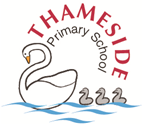 Key VocabularyKey VocabularyKey VocabularyKey Figures Inherit: traits passed from parent to offspring Genes: your genetic make-upDNA: the carrier of your genetic informationChromosome: 23 pairs are found in every cell of the human bodyCharacteristic/Trait: a feature or quality belonging to a personInherited characteristics: traits you inherit from your parentsInherit: traits passed from parent to offspring Genes: your genetic make-upDNA: the carrier of your genetic informationChromosome: 23 pairs are found in every cell of the human bodyCharacteristic/Trait: a feature or quality belonging to a personInherited characteristics: traits you inherit from your parentsEnvironmental characteristics: how you are influenced by those around youDominant Genes: the gene most likely to be inherited from parents, e.g. brown eyesRecessive Genes: the gene least likely to be inherited from parents, e.g. blue eyesIdentical twins: twins of the same gender who look similar in appearance as they grew from the same egg in the wombFraternal twins: twins grown from separate eggs, can be different genders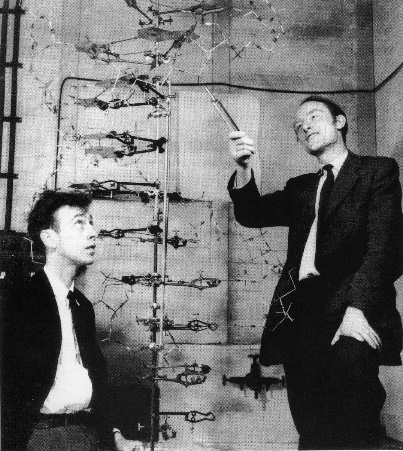 James Watson and Francis CrickDetermined the double-helix structure of DNA, the molecule containing human genes.Structure of DNAFive Key Facts!Five Key Facts!Five Key Facts!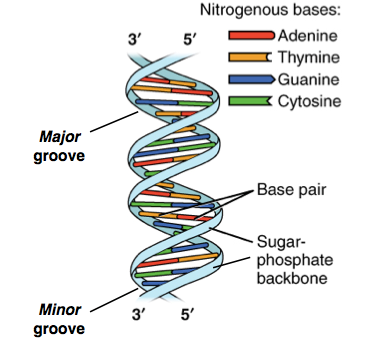 Inheritance is the process by which genetic information is passed on from parent to child. This is why members of the same family tend to have similar characteristics.We have 46 chromosomes in every cell in our body (23 from each parent).An Inherited Characteristic could be: eye colour, hair colour, height, bone structure, nose shape etcAn Environmental Characteristic could be: music taste, languages spoken, personality, diet etc  Some diseases can be inherited from our biological parents such as: heart disease, arthritis, diabetes etcInheritance is the process by which genetic information is passed on from parent to child. This is why members of the same family tend to have similar characteristics.We have 46 chromosomes in every cell in our body (23 from each parent).An Inherited Characteristic could be: eye colour, hair colour, height, bone structure, nose shape etcAn Environmental Characteristic could be: music taste, languages spoken, personality, diet etc  Some diseases can be inherited from our biological parents such as: heart disease, arthritis, diabetes etcInheritance is the process by which genetic information is passed on from parent to child. This is why members of the same family tend to have similar characteristics.We have 46 chromosomes in every cell in our body (23 from each parent).An Inherited Characteristic could be: eye colour, hair colour, height, bone structure, nose shape etcAn Environmental Characteristic could be: music taste, languages spoken, personality, diet etc  Some diseases can be inherited from our biological parents such as: heart disease, arthritis, diabetes etc